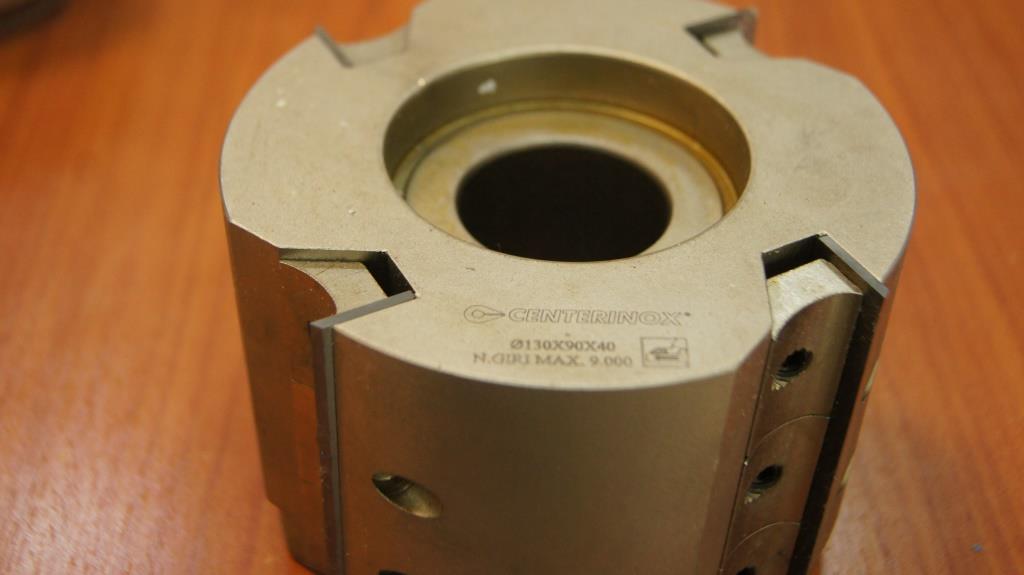 Код из 1САртикулНаименоваие/ Бренд/ПоставщикТехнические характеристикиГабаритыД*Ш*В,ммМасса,грМатериалМесто установки/НазначениеF0011519Cutterhead F2Фреза профильная 130х90х40 Z=4130х90х40 Z=45000металлЧетырёхсторонние станки/ для профильного строганияF0011519Cutterhead F2130х90х40 Z=45000металлЧетырёхсторонние станки/ для профильного строганияF0011519Cutterhead F2   Centerinox130х90х40 Z=45000металлЧетырёхсторонние станки/ для профильного строгания